Applied scope:Applicant data:Article data:Annexes:By sending an order applicant declares that:1. Has the right to dispose of the product together with its technical documentation in order to submit this application.2. Documentation attached to the application is valid and concerns the proper product.3. Proper documentation will be submitted to the testing laboratory designated by QCC together with representative specimens of the products (if necessary).4. Will meet the requirements set by QCC as part of the process and will provide QCC with the information necessary to make an assessment of the product.5. In the process of manufacturing the product, technologies or other Military University of Technology studies are not used. If used, the applicant will report this fact and provide details in a separate letter.The applicant acknowledges that classification certificate or test report will be issued after the properties assessment and after payment for the QCC service. In case of a negative test result applicant undertakes to settle the financial liabilities related to the activities carried out so far.In addition, applicant acknowledges that:1. The condition to start the assessment and verification process is the receipt by QCC of a correctly completed application, the necessary documentation and test samples (if applicable).2. A written confirmation of the verification of the correctness of the provisions contained in the application, along with the date and cost of the service, will be sent to applicant for approval. Approval is necessary to continue the assessment process.3. Lack of timely payments is the basis for suspending future works in the evaluation process carried out by QCC.4. He has the right to lodge a complaint against the actions of QCC at every stage of the assessment process and the right to appeal against the decision of the QCC Director.QCC declares that:1. Has legal personality and liability insurance.2. Has sufficient resources necessary to carry out the process of assessment and verification of the properties of the notified product.The processing of the Applicant’s personal data, specified in the contract and on the prepared forms in connection with the implementation of this contract, takes place on the terms set out in Regulation (EU) 2016/679 of the European Parliament and of the Council of 27 April 2016 on the protection of natural persons with regard to the processing of personal data and on the free movement of such data, and repealing Directive 95/46/ EC (General Data Protection Regulation), hereinafter referred to as GDPR.The Contractor informs the Applicant that the administrator of personal data is Military University of Technology, Warsaw (code: 00-908)  gen. Sylwester Kaliski 2 Street. The data administrator has appointed a data protection supervisor overseeing the correct processing of personal data, e-mail: iod@wat.edu.pl, phone No. 261 839 950.1.	Personal data will be processed in order to conclude and perform the contract of mandate and perform the tasks of the data administrator resulting from this contract pursuant to Article 6 (1)  points b, c, f  GDPR.2.	Providing the data is voluntary, but necessary to achieve the purposes for which it was collected.3.	Personal data will be stored for the duration of the contract and the limitation periods for asserting possible claims and documenting for tax purposes.4.	The Contractor has the right to access their data and, subject to the provisions of the law: the right to rectify, delete, limit processing, the right to transfer data, the right to object.5.	The Contractor has the right to lodge a complaint with the President of the Personal Data Protection Office, if he considers that the processing of his personal data violates the provisions of the GDPR.Process realisation conditions: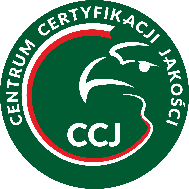                                  Application(filled application should be sent in editable format /*.docx/,the signed application should be sent only after the QCC completes the realisation conditions)                                 Application(filled application should be sent in editable format /*.docx/,the signed application should be sent only after the QCC completes the realisation conditions)Registration No: Registration No: Date of registration: Filled by QCC  Filled by Applicantissuing a classification certificate for pyrotechnic articles in accordance with ADRtesting of pyrotechnic (series 6 test)Name, address and VAT numberof applicantName and address of certificate holderName and address of manufacturerCompetent representative of applicant(name, surname , telephone, e-mail)Name of product/group of productsTechnical documentation of products – TDS(description, drawings, diagrams, explanations, calculations - if applicable, etc.)Technical documentation of products – TDS(description, drawings, diagrams, explanations, calculations - if applicable, etc.)Test reports / Test reports will be provided after testing(cross out unnecessary)Test reports / Test reports will be provided after testing(cross out unnecessary)Additional information (f.ex.. test reports, certtificates etc.)Time limit for completionThe cost of serviceLaboratory performing tests……………………………………	Applicant……………………………………QCC